REGULAMIN KONKURSU PLASTYCZNEGO                                    ORGANIZOWANEGO PRZEZ GMINĘ JASTKÓW                                                        pn. „Nadaj śmieciom drugie życie” 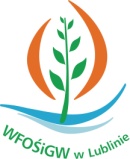 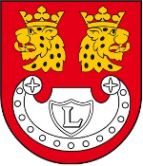 Cel konkursu:Celem konkursu jest:Popularyzowanie wiedzy o recyklingu odpadów i ekologiiEdukacja społeczeństwa na temat segregacji odpadówOrganizator Konkursu:Organizatorem konkursu jest Gminy JastkówAdres organizatora: Panieńszczyzna, ul. Chmielna 3, 21-002 Jastków Osoba odpowiedzialna za udzielanie informacji na temat Konkursu:P. Katarzyna Juszczak tel. (81) 50-20-139; P. Ewelina Kowalczyk tel. (81) 50-22-909Założenia organizacyjne:Organizacja Konkursu oraz nagrody są finansowane z środków Organizatora oraz Wojewódzkiego Funduszu Ochrony Środowiska i Gospodarki Wodnej w LubliniePrace konkursowe muszą być własnymi pracami uczestników, wcześniej niepublikowanymi i nie wystawianymi w innych konkursach.Prace mogą być wykonywane z dowolnych odpadów komunalnych zebranych selektywnie.Minimalna wielkość wykonanej pracy to jeden metr.Tematyka prac – dowolna.Udział w Konkursie jest zgodą na publiczne wykorzystanie prac i jest jednoznaczny z nieodpłatnym udzieleniem prawa na wykorzystanie prac w dowolnej formie ich eksploatacji, w tym także ich publiczne prezentowanie na wystawach organizowanych w celu popularyzacji recyklingu. Zgłoszenie prac do konkursu jest równoznaczne z nieodpłatnym przeniesieniem na Organizatora prawa własności złożonych egzemplarzy prac.Prace zgłoszone na Konkurs nie będą zwracane Autorom. Prace nie spełniające zasad uczestnictwa nie będą brane pod uwagę przez Komisje Konkursową.Uczestnicy Konkursu wyrażają zgodę na przetwarzanie przez Organizatora Konkursu swoich danych osobowych (Ustawa o ochronie danych osobowych z dnia 29 sierpnia 1997 roku, Dz. U. Nr 133, poz.833, z późn. zm.).5. Ocena prac konkursowychKażdy uczestnik może przesłać na Konkurs maksymalnie dwie prace.Prace powinny zostać dostarczone do siedziby organizatora adres: Panieńszczyzna ul. Chmielowa 3, 21-002 Jastków, przy czym każda praca powinna być podpisana: imię i nazwisko, organizacja/szkoła, wiek.W przypadku przesłania większej liczby prac niż zostało to określone
w Regulaminie, wszystkie prace zostaną zwrócone bez dopuszczenia ich do Konkursu.Termin dostarczenia prac od 10 marca 2018r do 10 maja 2018r.O wyłonieniu zwycięzcy Konkursu decyduje Komisja Konkursowa, która zostanie powołana przez Organizatora.Kryteria oceny ustalone zostają w następujący sposób: oryginalność interpretacji tematu, jakość wykonania pracy,stopień trudności i technika wykonania pracy.Decyzje Komisji Konkursowej są ostateczne.6 Ogłoszenie wyników KonkursuUroczyste ogłoszenie wyników Konkursu nastąpi w trakcie organizowanego corocznie Festynu Rodzinnego 2018r. dla mieszkańców Gminy Jastków.Imię i nazwisko Laureatów Konkursu zostanie opublikowane na stronie internetowej Urzędu Gminy Jastków.W dniu festynu  zgłoszone do Konkursu prace będą prezentowane na stoisku UG Jastków „Drzewko za butelkę”. 7 NagrodaOrganizator przyzna I, II, III miejsce oraz nagrody rzeczowe.